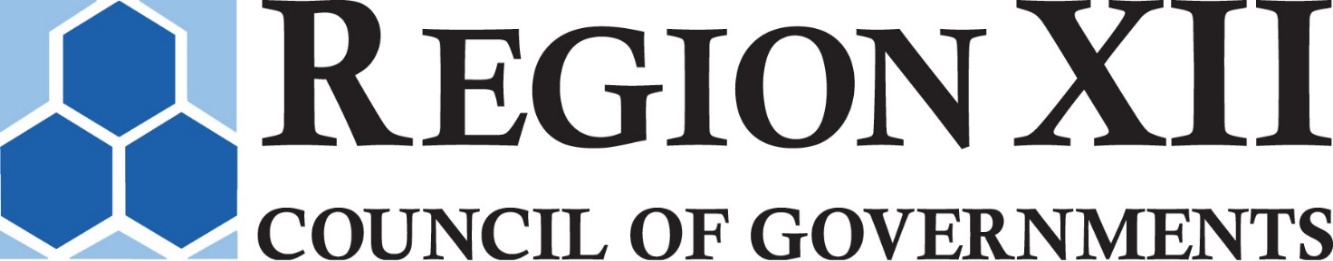 June 30, 2022TO:	Policy Council MembersFROM:	Richard T. Hunsaker, Executive DirectorRE:	July Policy Council meetingDINNER MEETING JULY 7, 2022The next meeting of the Region XII COG Policy Council will be on Thursday, July 7, 2022 at 6:00 PM in the Training Room at Region XII COG. I have enclosed minutes from the last meeting and a proxy form. If you wish to appoint a proxy, please email the proxy form as soon as possible prior to the meeting and give your materials to the person. Also enclosed are documents related to action items. The Policy Council meeting will follow the Executive Board meeting. Please contact me if you have any questions about this information (712-775-7800 or rhunsaker@region12cog.org).REGION XII COG POLICY COUNCIL AGENDATRAINING ROOM, REGION XII COG, CARROLL IAJuly 7, 2022 - 6:00 p.m.Roll Call/Call to OrderII.	IntroductionsMinutes of the April 7, 2022 MeetingDisclosures of Any Conflicts of InterestV.	Old BusinessVI.	New BusinessConsider Personnel Policy RevisionConsider Procurement Policy RevisionConsider Adoption of the 2023 Comprehensive Economic Development Strategy (CEDS)Public Hearings (6:30 PM)Proposed Amendment to the FY2022-2025 Transportation Improvement ProgramProposed Adoption of the FY2023-2026 Transportation Improvement ProgramConsider Approval of Proposed Amendment to the FY2022-2025 Transportation Improvement ProgramConsider Resolution Adopting the FY2023-2026 Transportation Improvement ProgramExecutive Director’s ReportFiscal ReportLocal Assistance ReportTransit ReportOtherVII.	AdjournRegion XII COG board meetings are open to all individuals regardless of disability. Any person with a disability requiring a reasonable accommodation to participate in a board meeting should contact the COG at 712-792-9914 at least two business days prior to the meeting. This institution is an equal opportunity provider and employer.